                                                   649477 с. Огнёвка ул. Школьная 12                                              Тел. 8(38848) 21-4-67, факс: 8(38848) 21-3-80РАСПОРЯЖЕНИЕ                №   25                                             JAKAAHот 20 апреля  2016 года                                                                        с. ОгнёвкаОб установлении особогопротивопожарного режимана территории  МО  Огнёвское сельское поселение Во исполнение    Распоряжения Главы администрации МО «Усть-Коксинский район» № 188-р от  19.04.16г., в связи с повышением пожарной опасности в результате установления сухой, жаркой и ветреной погоды,  необходимостью стабилизации обстановки с пожарами. В рамках реализации статьи 8 Закона Республики Алтай от 1 августа 2006 года № 63-РЗ «О пожарной безопасности в Республике Алтай».РАСПОРЯЖАЮСЬ: Ввести с 20 апреля 2016 года особый противопожарный режим на  территории муниципального образования Огневское сельское поселениеНа период действия особого противопожарно режима на территории МО Огневское сельское поселение:запретить гражданам посещение лесов, разведение костров, поджигание сухой травы, мусора в границах  поселения; запретить организациям независимо от организационно-правовой формы собственности проведение пожароопасных работ, в том числе сжигание мусора, проведение сельскохозяйственных палов.      привлекать на тушение пожаров дополнительное количество водовозной и землеройной техники от организаций;   обеспечить беспрепятственный подъезд пожарной техники к местам пожаров и свободный доступ к источникам противопожарного водоснабжения;    предусмотреть подвоз воды для заправки пожарных машин при локализации очагов пожаров, удаленных от источников противопожарного водоснабжения;   уточнить планы и места временного переселения (эвакуации) граждан из районов, опасных для проживания, с предоставлением стационарных и временных жилых помещений;Рекомендовать руководителям предприятий, организаций, учреждений всех форм собственности: организовать дежурство персонала, внештатного пожарного расчета, оповещение персонала на случай пожара, создание запаса воды;           предусмотреть использование имеющихся сил и средств для тушения пожаров.Организовать подворный обход, по проверке частного жилого сектора, уделяя особое внимание местам проживания социально незащищенных граждан с обязательным проведением инструктажа по соблюдению мер пожарной безопасности.Организовать патрулирование по населенным пунктам и прилегающих к ним территориям.Утвердить график  дежурства работников сельской администрации Огневского сельского поселения на период особого противопожарного режима.Контроль за исполнением настоящего распоряжения оставляю за собой.Глава МО Огневское сельское поселение                         Л.В.Конопля          Республика Алтай Усть-Коксинский район            Сельская администрация         Огневского сельского поселения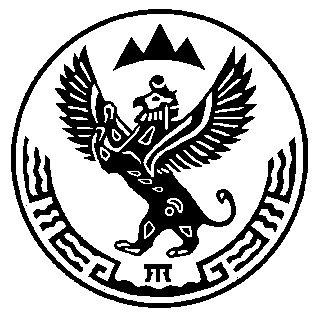 АЛТАЙ  РЕСПУБЛИКАКÖКСУУ-ООЗЫ АЙМАКСООРУ  JУРТJЕЗЕЕЗИНИНАДМИНИСТРАЦИЯЗЫ